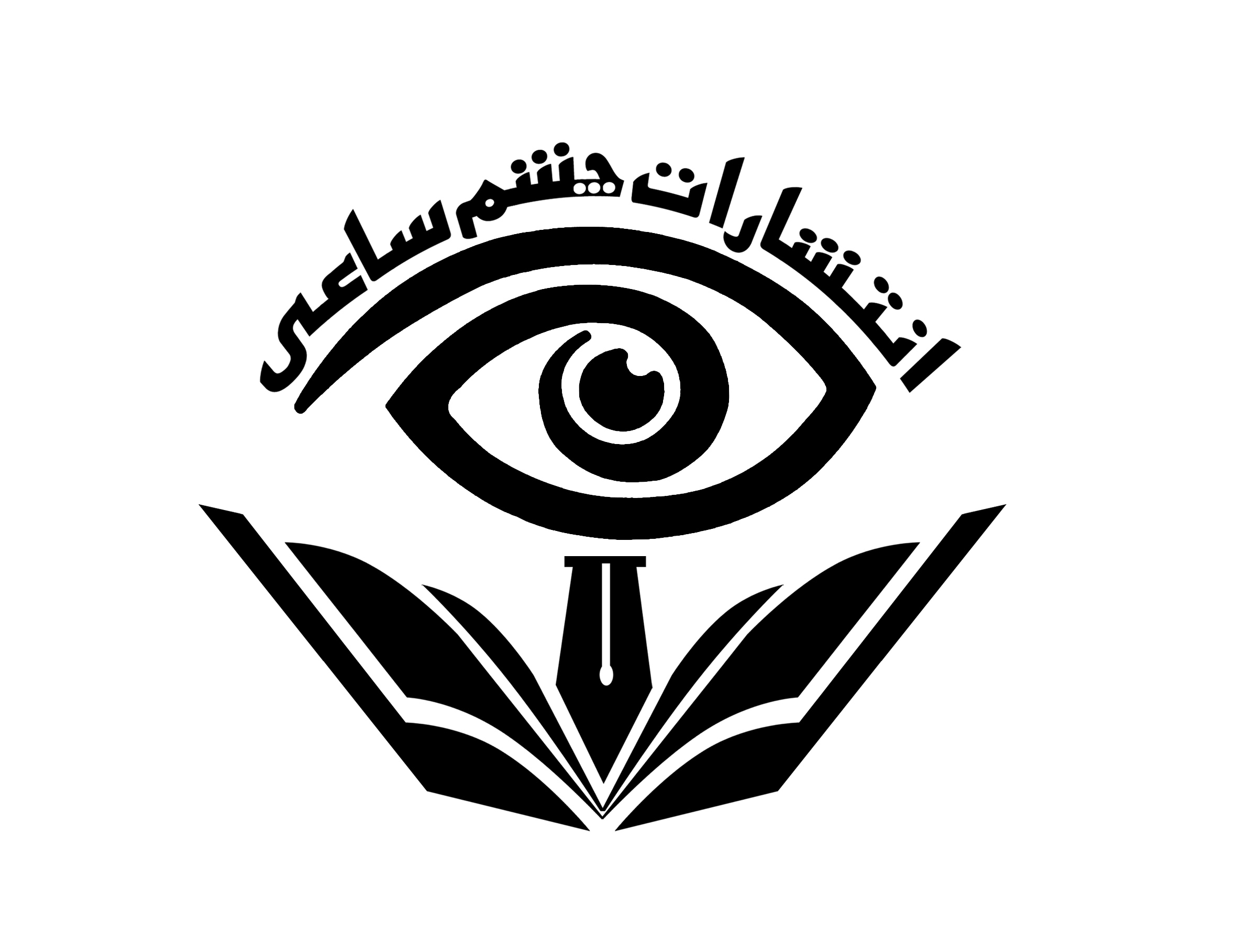 انتشارات چشم ساعی: اصفهان، میدان جمهوری، جنب بانک مسکن، کوچه بنفشه 2، کوچه استقلال، تلفن: 03133382925سرشناسه	:	بوستانی، علیرضا، 1388 -‏عنوان و نام پديدآور	:	عبادت کودکانه/ مولف علیرضا بوستانی؛ تصویرگر الهام سادات سلجوقیان.‏مشخصات نشر	:	اصفهان: چشم ساعی، 1395.‏مشخصات ظاهری	:	26ص.: مصور(رنگی).‏شابک	:	2-24-8419-600-978‏وضعیت فهرست نویسی	:	فیپا‏یادداشت	:	گروه سنی: الف، ب.‏موضوع	:	‏تعلیمات دینی برای کودکان -- شهر‏موضوع	:	Religious eduction of children – Poetryموضوع	:	نماز – شعرموضوع	: 	Prayer – Islam – Islam – Poetryموضوع	:	شعر کودکانهموضوع	:	Children`s poetry‏شناسه افزوده	:	سلجوقیان، الهام سادات، 1354-، تصویرگر‏رده بندی دیویی	:	‏1395 ع774ب07/297‏شماره کتابشناسی ملی	:	4386801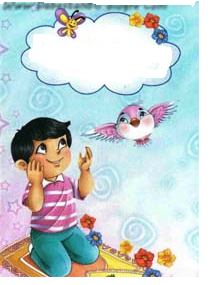 عنوان كتاب:عبادت کودکانه مؤلف:علیرضا بوستانیناشر:انتشارات چشم ساعیطراح جلد وتصویرگر:الهام سادات سلجوقیانناظر در امور  فنی، چاپ و تولید:الهام سادات سلجوقیاننوبت چاپ:چاپ اول / شهریور95شمارگان:1000  نسخهقيمت:25000 تومانشابك:2-24-8419-600-978